НАКАЗ08.04.2013				№ 58Про підсумки ХІ міської олімпіадивипускників школи І ступеня«Путівка в науку»На виконання наказу Департаменту освіти Харківської міської ради від 04.03.2013 № 40 «Про проведення ХІ міської олімпіади випускників школи І ступеня «Путівка в науку» 06 квітня 2013 року оргкомітетом проведено міську олімпіаду випускників школи І ступеня м. Харкова.Відповідно до Умов проведення міської олімпіади випускників школи І ступеня «Путівка в науку» та на підставі рішення журі олімпіади (протокол додається)НАКАЗУЮ:Визнати переможцями міської олімпіади випускників школи І ступеня «Путівка в науку» і нагородити:Дипломами І ступеня та цінними подарунками: Харибіну Софію Миколаївну, ученицю Харківської спеціалізованої школи І-ІІІ ступенів № 17 Харківської міської ради Харківської області, в освітній галузі «Українська мова»;Ялдіна Ярослава Ігоровича, учня Харківського навчально-виховного комплексу № 179 Харківської міської ради Харківської області, в освітній галузі «Математика»;Серветник Аліну Олександрівну, ученицю Харківського навчально-виховного комплексу № 179 Харківської міської ради Харківської області, в освітній галузі «Природознавство».Дипломами ІІ ступеня та цінними подарунками:Федоришина Дмитра Руслановича, учня Харківської спеціалізованої школи І-ІІІ ступенів № 99 Харківської міської ради Харківської області, в освітній галузі «Українська мова»;Барбашову Анастасію Георгіївну, ученицю Харківської спеціалізованої школи І-ІІІ ступенів № 162 Харківської міської ради Харківської області, в освітній галузі «Українська мова»;Даценка Михайла Сергійовича, учня Харківської гімназії № 116 Харківської міської ради Харківської області, в освітній галузі «Математика»; Лисойвана Антона Володимировича, учня Харківського ліцею № 161 «Імпульс» Харківської міської ради Харківської області, в освітній галузі «Математика»;Гулу Даніїла Аліковича, учня Харківської спеціалізованої школи І-ІІІ ступенів № 17 Харківської міської ради Харківської області, в освітній галузі «Природознавство»;Мачуліна Михайла Леонідовича, учня спеціалізованої економіко-правової школи І-ІІІ ступенів приватного вищого навчального закладу «Харківський гуманітарний університет «Народна українська академія», в освітній галузі «Природознавство».1.3. Дипломами ІІІ ступеня та цінними подарунками:Афанасьєву Анастасію Сергіївну, ученицю Харківської спеціалізованої школи І-ІІІ ступенів № 62 Харківської міської ради Харківської області, в освітній галузі «Українська мова»; Дербіду Луїзу Володимирівну, ученицю Харківської гімназії № 152 Харківської міської ради Харківської області, в освітній галузі «Українська мова»;Кузьмич Юлію Олегівну, ученицю Харківської гімназії № 144 Харківської міської ради Харківської області, в освітній галузі «Українська мова»;Хрякова Івана Валентиновича, учня Харківської гімназії № 82 Харківської міської ради Харківської області, в освітній галузі «Математика»;Свіріновського Іллю Дімітрійовича, учня Харківської загальноосвітньої школи І-ІІІ ступенів № 139 Харківської міської ради Харківської області, в освітній галузі «Математика»;Матвейшина Дмитра Вікторовича, учня Харківської спеціалізованої школи І-ІІІ ступенів № 181 «Дьонсурі» Харківської міської ради Харківської області, в освітній галузі «Математика»;Фарафонова Євгенія Юрійовича, учня Харківської гімназії № 82 Харківської міської ради Харківської області, в освітній галузі «Природознавство»; Завгородню Юлію Дмитрівну, ученицю Харківської гімназії № 152 Харківської міської ради Харківської області, в освітній галузі «Природознавство»; Кравчука Артема Олександровича, учня Харківського приватного навчально-виховного комплексу «Вересень» Харківської області, в освітній галузі «Природознавство».Визнати переможцями міської олімпіади випускників школи І ступеня «Путівка в науку» в номінаціях і нагородити дипломами та заохочувальними призами: Мартиненко Анастасію Олександрівну, ученицю Харківського університетського ліцею Харківської міської ради Харківської області, в номінації «Майбутній мовознавець»;Коваленко Валерію Романівну, ученицю Харківського ліцею № 141 Харківської міської ради Харківської області, в номінації «Знавець рідної мови»;Столярову Аріну Дмитрівну, ученицю Харківської гімназію № 46 ім. М.В. Ломоносова Харківської міської ради Харківської області, в номінації «Творча особистість»; Гладкова Юрія В’ячеславовича, учня Харківського педагогічного ліцею № 4 Харківської міської ради Харківської області, в номінації «Найкмітливіший з кмітливих»;Малєєва Олексія Сергійовича, учня Харківської спеціалізованої школи І-ІІІ ступенів № 166 «Вертикаль» Харківської міської ради Харківської області, в номінації «Майбутній аналітик»;Лазуренка Іллю Олександровича, учня Харківської загальноосвітньої школи І-ІІІ ступенів № 53 Харківської міської ради Харківської області, в номінації «Майбутній математик»;Рагуліна Даніїла Романовича, учня Харківської загальноосвітньої школи І-ІІІ ступенів № 157 Харківської міської ради Харківської області, в номінації «Юний валеолог»;Науменко Дар’ю Іванівну, ученицю Харківської загальноосвітньої школи І-ІІІ ступенів № 53 Харківської міської ради Харківської області, в номінації «Кращий знавець природи»;Сіреньку Тетяну Олександрівну, ученицю Харківської спеціалізованої школи І-ІІІ ступенів № 162 Харківської міської ради Харківської області, в номінації «Юний біолог».Управлінням освіти адміністрацій районів Харківської міської ради проаналізувати результати участі учнів навчальних закладів району в ХІ міській олімпіаді випускників школи І ступеня «Путівка в науку» і довести інформацію про підсумки олімпіади до відома керівників навчальних закладів.До 26.04.2013Інженеру з інформаційно-методичного та технічного забезпечення Науково-методичного педагогічного центру Подворному І.В. розмістити цей наказ на сайті Департаменту освіти.До 10.04.2013Контроль за виконанням цього наказу покласти на заступника директора Департаменту освіти Стецюру Т.П.Директор Департаменту освіти					О.І. ДеменкоЗ наказом ознайомлені:Стецюра Т.П.Подворний І.В.Явтушенко І.Б.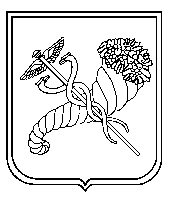 